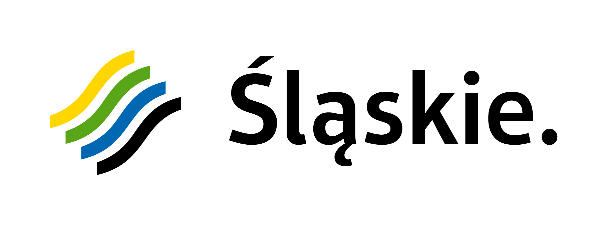 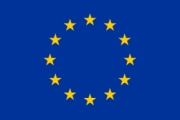 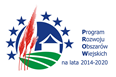 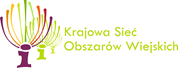         Unia Europejska„Europejski Fundusz Rolny na rzecz Rozwoju Obszarów Wiejskich: Europa inwestująca w obszary wiejskie”Urząd Marszałkowski Województwa Śląskiego informuje,              iż w ramach schematu I pomocy technicznej Programu Rozwoju Obszarów Wiejskich na lata 2014-2020 realizuje operację pt. „Wynagrodzenia pracowników Jednostki Regionalnej KSOW w województwie śląskim wypłacone od stycznia 2021 r. do grudnia 2021 r. oraz dodatkowe wynagrodzenie roczne za 2020 r.”, której celem jest zapewnienie odpowiedniego wsparcia dla struktur niezbędnych do obsługi działań wynikających z realizacji działań PROW. Planuje się, iż operacja zapewni możliwość funkcjonowania podmiotu odpowiedzialnego za realizację zadań określonych w Programie Rozwoju Obszarów Wiejskich na lata                   2014-2020. Operacja współfinansowana ze środków Unii Europejskiej              w ramach pomocy technicznej Programu Rozwoju Obszarów Wiejskich na lata 2014-2020.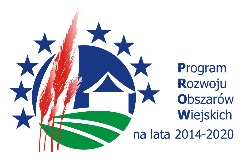 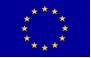 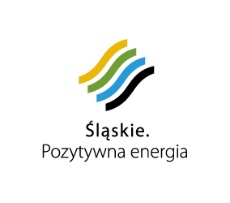 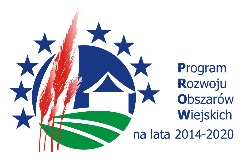 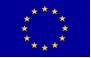 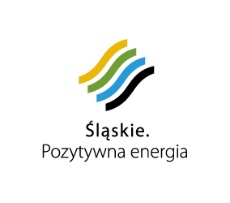 